*Applicant agency must be nonprofit or a government agencyEFSP Funding are Federal funds made available through the U.S. Department of Homeland Security’s Federal Emergency Management Agency Submit an electronic copy of the entire original application with required attachments.Mail to United Way at PO Box 1347, Las Cruces, NM 88004 OR email to Amanda Morales, EFSP Local Board Chair, impact@uwswnm.org I. Agency Information:II. Management/Signatory Contact InformationIII. Summary of EFSP Funding Requested by Program Area:IV.   Financial and Program InformationEFSP funding is designed to supplement existing programs.  Below, please provide overall Financial Information for each of the Program Areas for which you are requesting supplemental EFSP funding.   Use the Program Area(s) specified above in “III. Summary of EFSP Funding Requested by Program Area”, i.e. “B – Other Food (pantry)” to provide agency information for each Program Area for which you are requesting EFSP funding:V: Previous EFSP Experience DetailsDid your LRO return any unexpended funds last phase? ________ If Yes, please explain. 					 Did your LRO have documentation compliance exceptions during any phase that you received funding? _______ If Yes, Please explain in detail dates and phase in which the exception occurred.							Was your organization awarded fund last year?                     If Yes, please list the program area(s) and amount(s). ____________________________________________________________________________________________________________VI. Other Agency Information (required):Local Recipient Organization (LRO) Number _________________________  (Leave blank if new)  If the amounts requested are more or less than the amount you received for previous year, please explain / justify:													___________													___________If your agency receives more than $25,000 in EFSP funds, please provide a copy of your most recent audit.Your agency must have Electronic Funds Transfer to be eligible for funding.Are you enrolled for Electronic Funds Transfer? ___Yes ___No, if NO, your agency will need to be enrolled before the application is submitted for consideration.VII. Required Attachments: All of the following attachments must be included with your proposal.  Please organize and label each attachment with the corresponding alphabetical indicator below:Some documents are required in addition to this application for official submission to the National EFSP Board. IF your organization receives funding, please ensure the bolded forms below are completed. VIII. Certifications:I certify that this proposal and all supporting documentation provided are true and accurate statements, that I have declared all of the sources of funds for these requested services, and that clients / services  reported are unduplicated.  I further certify that I am a fully authorized signatory for the Agency submitting this proposal and/or its Board of Directors (two signatures) required:Please sign below to affirm that information in this application is accurate and complete._______________________________________					__________			____Printed Name/Signature				Title						Date_______________________________________					__________			____Printed Name/Signature				Title						DateSee Attachments for more information about eligible and ineligible costs. Also, sample spreadsheets of what is expected of the organization.Please be sure to check the Phase 35 Manual.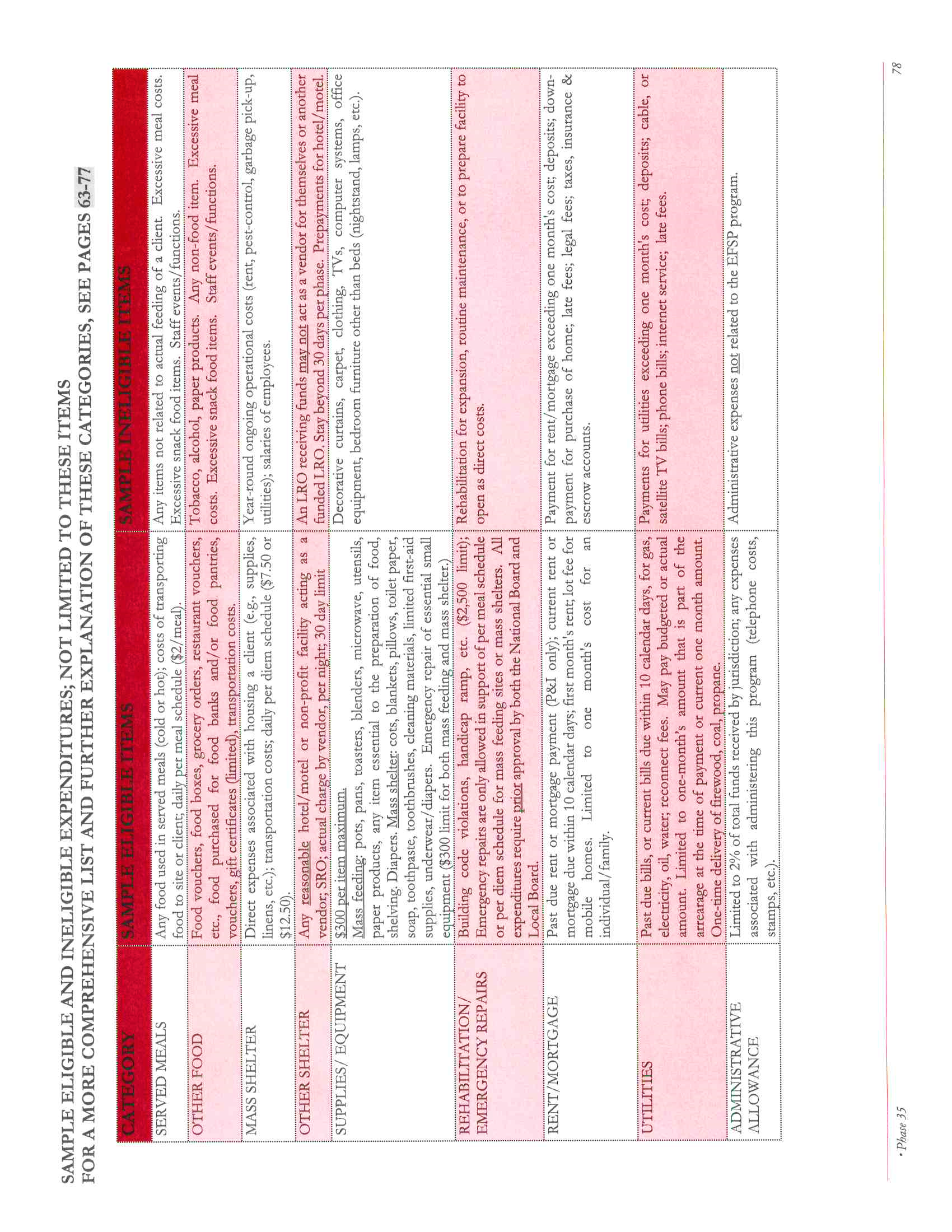 For more information, visit efsp.unitedway.org. Your Organization’s Legal NameAddress (Street/P.O. Box)City, State, ZIPTelephone / FAXPhone:Fax:Email AddressWebsite AddressType of BusinessLength of Time in BusinessNumber of FT EmployeesNumber of PT EmployeesNumber of VolunteersFederal ID Number  (required for funding)NM Tax ID #DUNS#     (required for funding)Filing Status, i.e. 501(C)(3)Primary Contact Name / Title Email Address / PhoneEmail:                                                                               Phone: Secondary Contact Name / TitleEmail Address / PhoneEmail:                                                                               Phone: Agency Telephone / FAXPhone:Fax: Program AreaTotal Amount RequestedProjected Service Level(s)Projected Service Level(s)Estimate Unit/Per Diem CostA – Served MealsMay claim $2.00 per meal$Estimated # of Meals:  Estimated # of People Served:B – Other Food (pantry)$Estimated # of Meals:  Estimated # of People Served:C – Mass Shelter$7.50 per shelter night$ Estimated # Nights:Estimated # of People Served:D – Rent/Mortgage$Estimated # Bills paid:Estimated # of People Served:E – Other Shelter (Motel Vouchers)$Estimated # Nights:Estimated # of People Served:F – Utility Assistance$Estimated # Bills paid:Estimated # of People Served:G – Supplies & Equipment$NTE $300, See limitations in EFSP manualNTE $300, See limitations in EFSP manualN/AH – Administration$ N/ALocal Board Use Only Limited to 2%Local Board Use Only Limited to 2%N/ATotal Request:$$$$#1 - Program Area Description (i.e. B – Other Food):  Provide financial information below specific to the Program Area, only#1 - Program Area Description (i.e. B – Other Food):  Provide financial information below specific to the Program Area, only#1 - Program Area Description (i.e. B – Other Food):  Provide financial information below specific to the Program Area, only#1 - Program Area Description (i.e. B – Other Food):  Provide financial information below specific to the Program Area, onlyTotal Previous FY Funding $Previous FY Total Program Expenditures$Previous FY EFSP Funding$Projected Program Budget this FY$Previous FY - all other Funding$Projected other (non-EFSP) Funding this FY$Previous FY Service Level (i.e. # meals, individuals or families served):Previous FY Service Level (i.e. # meals, individuals or families served):Previous FY Service Level (i.e. # meals, individuals or families served):NARRATIVE:  Provide a Brief Narrative of the Proposed Services:NARRATIVE:  Provide a Brief Narrative of the Proposed Services:NARRATIVE:  Provide a Brief Narrative of the Proposed Services:NARRATIVE:  Provide a Brief Narrative of the Proposed Services:STATEMENT OF NEED - Why is this service needed in Dona Ana County?STATEMENT OF NEED - Why is this service needed in Dona Ana County?STATEMENT OF NEED - Why is this service needed in Dona Ana County?STATEMENT OF NEED - Why is this service needed in Dona Ana County?TARGET POPULATIONS:  Describe the target Populations to receive these services; (i.e. Seniors, Children, Veterans, etc.)TARGET POPULATIONS:  Describe the target Populations to receive these services; (i.e. Seniors, Children, Veterans, etc.)TARGET POPULATIONS:  Describe the target Populations to receive these services; (i.e. Seniors, Children, Veterans, etc.)TARGET POPULATIONS:  Describe the target Populations to receive these services; (i.e. Seniors, Children, Veterans, etc.)SERVICE DELIVERY:  Where will these services be provided?  (Agencies are strongly encouraged to deliver at least 25% of services outside of the  limits)SERVICE DELIVERY:  Where will these services be provided?  (Agencies are strongly encouraged to deliver at least 25% of services outside of the  limits)SERVICE DELIVERY:  Where will these services be provided?  (Agencies are strongly encouraged to deliver at least 25% of services outside of the  limits)SERVICE DELIVERY:  Where will these services be provided?  (Agencies are strongly encouraged to deliver at least 25% of services outside of the  limits)COLLABORATION:  What other agencies provide these services in Dona Ana County and how does your agency collaborate with them to maximize services and reduce duplication?COLLABORATION:  What other agencies provide these services in Dona Ana County and how does your agency collaborate with them to maximize services and reduce duplication?COLLABORATION:  What other agencies provide these services in Dona Ana County and how does your agency collaborate with them to maximize services and reduce duplication?COLLABORATION:  What other agencies provide these services in Dona Ana County and how does your agency collaborate with them to maximize services and reduce duplication?PAST PERFORMANCE:  Describe how your agency defined and achieved goals and objectives in the previous fiscal year.PAST PERFORMANCE:  Describe how your agency defined and achieved goals and objectives in the previous fiscal year.PAST PERFORMANCE:  Describe how your agency defined and achieved goals and objectives in the previous fiscal year.PAST PERFORMANCE:  Describe how your agency defined and achieved goals and objectives in the previous fiscal year.#2 - Program Area Description (i.e. B – Mortgage Rent, Utilities):Provide financial information below specific to the above Program Area, only#2 - Program Area Description (i.e. B – Mortgage Rent, Utilities):Provide financial information below specific to the above Program Area, only#2 - Program Area Description (i.e. B – Mortgage Rent, Utilities):Provide financial information below specific to the above Program Area, only#2 - Program Area Description (i.e. B – Mortgage Rent, Utilities):Provide financial information below specific to the above Program Area, onlyTotal Previous FY Funding $Previous FY Total Program Expenditures$Previous FY EFSP Funding$Projected Program Budget this FY$Previous FY - all other Funding$Projected other (non-EFSP) Funding this FY$Previous FY Service Level (i.e. # meals, individuals or families served):Previous FY Service Level (i.e. # meals, individuals or families served):Previous FY Service Level (i.e. # meals, individuals or families served):NARRATIVE:  Provide a Brief Narrative of the Proposed Services:NARRATIVE:  Provide a Brief Narrative of the Proposed Services:NARRATIVE:  Provide a Brief Narrative of the Proposed Services:NARRATIVE:  Provide a Brief Narrative of the Proposed Services:STATEMENT OF NEED - Why is this service needed in ?STATEMENT OF NEED - Why is this service needed in ?STATEMENT OF NEED - Why is this service needed in ?STATEMENT OF NEED - Why is this service needed in ?TARGET POPULATIONS:  Describe the target Populations to receive these services; (i.e. Seniors, Children, Veterans, etc.)TARGET POPULATIONS:  Describe the target Populations to receive these services; (i.e. Seniors, Children, Veterans, etc.)TARGET POPULATIONS:  Describe the target Populations to receive these services; (i.e. Seniors, Children, Veterans, etc.)TARGET POPULATIONS:  Describe the target Populations to receive these services; (i.e. Seniors, Children, Veterans, etc.)SERVICE DELIVERY:  Where will these services be provided?  (Agencies are strongly encouraged to deliver at least 25% of services outside of the  limits)SERVICE DELIVERY:  Where will these services be provided?  (Agencies are strongly encouraged to deliver at least 25% of services outside of the  limits)SERVICE DELIVERY:  Where will these services be provided?  (Agencies are strongly encouraged to deliver at least 25% of services outside of the  limits)SERVICE DELIVERY:  Where will these services be provided?  (Agencies are strongly encouraged to deliver at least 25% of services outside of the  limits)COLLABORATION:  What other agencies provide these services in  and How does your agency collaborate with them to maximize services and reduce duplication?COLLABORATION:  What other agencies provide these services in  and How does your agency collaborate with them to maximize services and reduce duplication?COLLABORATION:  What other agencies provide these services in  and How does your agency collaborate with them to maximize services and reduce duplication?COLLABORATION:  What other agencies provide these services in  and How does your agency collaborate with them to maximize services and reduce duplication?PAST PERFORMANCE:  Describe how your agency defined and achieved goals and objectives in the previous fiscal year.PAST PERFORMANCE:  Describe how your agency defined and achieved goals and objectives in the previous fiscal year.PAST PERFORMANCE:  Describe how your agency defined and achieved goals and objectives in the previous fiscal year.PAST PERFORMANCE:  Describe how your agency defined and achieved goals and objectives in the previous fiscal year.#3 -  Program Area Description (i.e. B – Mass Shelter):Provide financial information below specific to the above Program Area, only#3 -  Program Area Description (i.e. B – Mass Shelter):Provide financial information below specific to the above Program Area, only#3 -  Program Area Description (i.e. B – Mass Shelter):Provide financial information below specific to the above Program Area, only#3 -  Program Area Description (i.e. B – Mass Shelter):Provide financial information below specific to the above Program Area, onlyTotal Previous FY Funding $Previous FY Total Program Expenditures$Previous FY EFSP Funding$Projected Program Budget this FY$Previous FY - all other Funding$Projected other (non-EFSP) Funding this FY$Previous FY Service Level (i.e. # meals, individuals or families served):Previous FY Service Level (i.e. # meals, individuals or families served):Previous FY Service Level (i.e. # meals, individuals or families served):NARRATIVE:  Provide a Brief Narrative of the Proposed Services:NARRATIVE:  Provide a Brief Narrative of the Proposed Services:NARRATIVE:  Provide a Brief Narrative of the Proposed Services:NARRATIVE:  Provide a Brief Narrative of the Proposed Services:STATEMENT OF NEED - Why is this service needed in ?STATEMENT OF NEED - Why is this service needed in ?STATEMENT OF NEED - Why is this service needed in ?STATEMENT OF NEED - Why is this service needed in ?TARGET POPULATIONS:  Describe the target Populations to receive these services;  (i.e. Seniors, Children, Veterans, etc.)TARGET POPULATIONS:  Describe the target Populations to receive these services;  (i.e. Seniors, Children, Veterans, etc.)TARGET POPULATIONS:  Describe the target Populations to receive these services;  (i.e. Seniors, Children, Veterans, etc.)TARGET POPULATIONS:  Describe the target Populations to receive these services;  (i.e. Seniors, Children, Veterans, etc.)SERVICE DELIVERY:  Where will these services be provided?  (Agencies are strongly encouraged to deliver at least 25% of services outside of the  limits)SERVICE DELIVERY:  Where will these services be provided?  (Agencies are strongly encouraged to deliver at least 25% of services outside of the  limits)SERVICE DELIVERY:  Where will these services be provided?  (Agencies are strongly encouraged to deliver at least 25% of services outside of the  limits)SERVICE DELIVERY:  Where will these services be provided?  (Agencies are strongly encouraged to deliver at least 25% of services outside of the  limits)COLLABORATION:  What other agencies provide these services in  and How does your agency collaborate with them to maximize services and reduce duplication?COLLABORATION:  What other agencies provide these services in  and How does your agency collaborate with them to maximize services and reduce duplication?COLLABORATION:  What other agencies provide these services in  and How does your agency collaborate with them to maximize services and reduce duplication?COLLABORATION:  What other agencies provide these services in  and How does your agency collaborate with them to maximize services and reduce duplication?PAST PERFORMANCE:  Describe how your agency defined and achieved goals and objectives in the previous fiscal year.PAST PERFORMANCE:  Describe how your agency defined and achieved goals and objectives in the previous fiscal year.PAST PERFORMANCE:  Describe how your agency defined and achieved goals and objectives in the previous fiscal year.PAST PERFORMANCE:  Describe how your agency defined and achieved goals and objectives in the previous fiscal year. Copy of Agency 501 (c) (3) documentation     Detailed Budget for each EFSP area of funding Copy of most recent audit Federal DUNS Number documentation Copy of Organization total operating budget Local Recipient Organization Certification (Completed via Docusign) Certification Regarding Lobbying (Completed via Docusign)  **only for LRO’s that receive $100,000 or more from EFSP** Fiscal Agency Relationship Certification (if applicable)